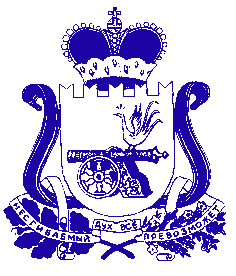 СОВЕТ ДЕПУТАТОВ ТУПИКОВСКОГО СЕЛЬСКОГО ПОСЕЛЕНИЯХОЛМ-ЖИРКОВСКОГО РАЙОНА СМОЛЕНСКОЙ ОБЛАСТИР Е Ш Е Н И Еот  27 сентября  2022 года                  № 24  О назначении публичных слушаний по проекту документа территориального планирования и материалам по его обоснованию «Генеральный план и Правила землепользования и застройки Тупиковского сельского поселения Холм-Жирковского района Смоленской области»В целях обеспечения устойчивого развития территории муниципального образования Тупиковского сельского поселения Холм-Жирковского района Смоленской области, комплексности решения социальных, экономических и других задач, рационального использования территории поселения, создания условий для привлечения инвестиций и обеспечения прав и законных интересов физических и юридических лиц и руководствуясь статьями 24, 28 Градостроительного кодекса Российской Федерации, статьей 28 Федерального закона от 6 октября 2003 г. № 131-ФЗ «Об общих принципах организации местного самоуправления в Российской Федерации», Уставом Тупиковского сельского поселения Холм-Жирковского района Смоленской области, Положением о порядке организации и проведения  общественных обсуждений или публичных слушаний по вопросам градостроительной деятельности на территории муниципального образования «Холм-Жирковский район» Смоленской области, утвержденным решением Холм-Жирковского районного Совета депутатов от  28 июня  2019 года № 44, Совет депутатов Тупиковского сельского поселения Холм-Жирковского района Смоленской областиРЕШИЛ:1.Назначить публичные слушания по проекту документа территориального планирования и материалам по его обоснованию «Генеральный план и Правила землепользования и застройки Тупиковского сельского поселения Холм-Жирковского района Смоленской области». 2. Разместить  материалы   проекта Генерального плана  в  здании Администрации  муниципального образования Тупиковского сельского поселения Холм-Жирковского района Смоленской области  по адресу: Смоленская область, Холм-Жирковский район, ст.Владимирский Тупик, ул.Пушкина, д.63. Назначить публичные слушания по проекту документа территориального планирования и материалам по его обоснованию «Генеральный план и Правила землепользования и застройки Тупиковского сельского поселения Холм-Жирковского района Смоленской области» на  27.10.2022 г  на 10.00 часов, место проведения публичных слушаний: здание Администрации Тупиковского сельского поселения, по адресу: Смоленская область, Холм-Жирковский район, ст.Никитинка, ул.Базарная, д.2427.10.2022 г  на 15.00 часов, место проведения публичных слушаний: здание Администрации Тупиковского сельского поселения, по адресу: Смоленская область, Холм-Жирковский район, д. Печатники, ул.Молодежная, д.10.28.10.2022 г  на 11.00 часов, место проведения публичных слушаний: здание Администрации Тупиковского сельского поселения, по адресу: Смоленская область, Холм-Жирковский район, ст.Владимирский Тупик, ул.Пушкина, д.6            4. Утвердить комиссию по подготовке и проведению публичных слушаний в следующем составе:Председатель комиссии – Козел Михаил Владимирович,                                       	        Глава муниципального образования                                          Тупиковскогосельского поселения Секретарь комиссии -      Кудрявцева Наталья Анатольевна,                                            Главный специалист Администрации                                           Тупиковского сельского поселения Члены комиссии   -         Чевплянский Александр Анатольевич, заместитель                                          Главы муниципального образования- главный                                  архитектор Администрации МО «Холм-Жирковский                                          район» Смоленской области                                        - Михайлов Сергей Винальевич, депутат Холм-                                            Жирковского районного   Совета депутатов                                         - Губарев Артур Васильевич, главный специалист                                           Администрации МО «Холм-Жирковский                                           район» Смоленской области                                        - Перов Александр Николаевич, депутат                                           Совета депутатов Тупиковского                                              сельского поселения                                            - Киреева Ольга Ивановна, депутат                                             Совета депутатов  Тупиковского                                              сельского поселения5. Разместить  проект  документа территориального планирования и материалам по его обоснованию «Генеральный план и Правила землепользования и застройки Тупиковского сельского поселения Холм-Жирковского района Смоленской области» в  разделе «Градостроительство» официального портала муниципального образования «Холм-Жирковский район», в разделе «Градостроительная деятельность» на страничке муниципального образования Тупиковского сельского поселения.6. Установить, что письменные замечания и предложения, касающиеся  внесения изменений в проект  документа территориального планирования и материалам по его обоснованию «Генеральный план и Правила землепользования и застройки Тупиковского сельского поселения Холм-Жирковского района Смоленской области», вынесенного на  публичные слушания, предоставляются  по 26.10.2022  года для включения их в протокол публичных слушаний,  в Администрацию муниципального образования Тупиковского сельского поселения Холм-Жирковского района Смоленской области по адресу: Смоленская область, Холм-Жирковский район, ст.Владимирский Тупик, ул.Пушкина, д.6. Тел. 8 (48139) 2-31-25.Часы  работы  с 9-00 до 17-00 часов, обед с 13-00 до 14-00 часов, суббота, воскресенье выходной.7. Настоящее решение вступает в силу со дня его официального  опубликования.8. Настоящее постановление опубликовать в официальном издании газеты «ТУПИКОВСКИЙ ВЕСТНИК» и разместить на сайте Тупиковского сельского поселения Холм-Жирковского района Смоленской области в сети Интернет.Глава муниципального образованияТупиковского сельского поселенияХолм-Жирковского районаСмоленской области                                                          М.В. Козел